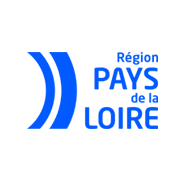 BILAN TECHNIQUEPROMOTION DES INITIATIVES DES TERRITOIRES EN ORIENTATION PROFESSIONNELLEINTITULE DE L’ACTION : 			N° arrêté : 202X-XXXXPorteur du projet : 	Date/Période de l’action :  	Lieu(x) : 	Rappel des objectifs de l’action : Résultats : Atteinte des objectifs en termes de mobilisation des acteurs du territoire : Atteinte des objectifs en termes de mobilisation du public ciblé :  Outils utilisés :INDICATEURS QUANTITATIFS DE MESURE DES RESULTATSNombre d’entreprises : Nombre d’organismes de formation : Nombre de participants : Nombre d’établissements scolaires : Autres indicateurs :INDICATEURS QUALITATIFSQuel est le degré d’appréciation de l’action par l’ensemble des partenaires ?	Merci de renseigner dans ce tableau les points d’appui et les axes d’amélioration pour vos prochaines actionsPhotos des mentions faites sur le soutien régional à ce projet :Points d’appuiAxes d’amélioration-------------